БАШҠОРТОСТАН РЕСПУБЛИКАҺЫ                                                 АДМИНИСТРАЦИЯ  СЕЛЬСКОГО             ЙƏРМƏКƏЙ РАЙОНЫ                                                             ПОСЕЛЕНИЯ Нижнеулу-Елгинский   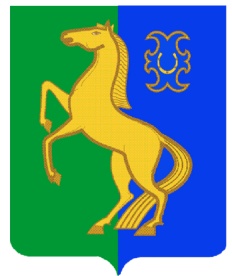 МУНИЦИПАЛЬ РАЙОНыныҢ                                             СЕЛЬСОВЕТ  МУНИЦИПАЛЬНОГО                                              ТYБƏНГЕ ОЛОЙЫЛГFА АУЫЛ СОВЕТЫ                                          РАЙОНА  ЕРМЕКЕЕВСКИЙ РАЙОНАУЫЛ БИЛӘМӘҺЕ ХАКИМИƏТЕ                                                         РЕСПУБЛИКИ БАШКОРТОСТАН 452196,  Тубəнге олойылFа ауылы, Йəштəр урамы,                                       452196, с.Нижнеулу-Елга, ул. Молодежная, 10    Тел. 2-53-15                                                                                                                                  Тел. 2-53-15  ҠАРАР                                                          №  18                                        ПОСТАНОВЛЕНИЕ05  май  2017 й.                                                                                               05  мая  2017 г.О внесении изменений в постановление  главы сельского поселения Нижнеулу-Елгинский сельсовет муниципального района Ермекеевский район РБ от  28  марта 2016 г. № 23 «Об утверждении административного регламента по предоставлению муниципальной услуги «Выдача юридическим  и физическим  лицам справок, выписок из  похозяйственных книг  администрации сельского поселении  Нижнеулу-Елгинский  сельсовет муниципального района  Ермекеевский район Республики Башкортостан»             В соответствии  с Федеральным законом от 27.07.2010 № 210 - ФЗ (ред. от 28.12.2016)  «Об организации предоставления государственных и муниципальных услуг»;  статьей 14  Федерального закона от 6 октября 2003 года № 131-ФЗ "Об общих принципах организации местного самоуправления в Российской Федерации", Федеральным законом от 24.11.1995 N 181-ФЗ (ред. от 19.12.2016) "О социальной защите инвалидов в Российской Федерации», Уставом сельского поселения  Нижнеулу-Елгинский  сельсовет муниципального района  Ермекеевский район Республики Башкортостан,  ПОСТАНОВЛЯЮ:1. Внести изменения в раздел II  «Стандарт предоставления муниципальной услуги»  постановления главы сельского поселения от  28  марта 2016 г.   № 23         «Об утверждении административного регламента по предоставлению муниципальной услуги «Выдача юридическим  и физическим  лицам справок, выписок из  похозяйственных книг  администрации сельского поселения  Нижнеулу-Елгинский  сельсовет муниципального района  Ермекеевский район Республики Башкортостан» (приложение).2. Настоящее  постановление разместить на информационном стенде  в здании администрации и на  официальном сайте  сельского поселения Нижнеулу-Елгинский сельсовет.3. Постановление вступает в силу  со  дня  подписания  и  размещения  на  информационном  стенде администрации  сельского  поселения Нижнеулу-Елгинский  сельсовет. 4. Контроль над исполнением настоящего постановления оставляю за собой.        Глава сельского поселения         Нижнеулу-Елгинский сельсовет                                                 О.В.ЗаряноваПриложение.Утверждено постановлениемглавы сельского поселенияНижнеулу-Елгинский сельсоветмуниципального районаЕрмекеевский район РБОт   05 мая 2017 г.  № 18.             Изменения, вносимые в постановление главы сельского поселения Нижнеулу-Елгинский  сельсовет от  28  марта 2016 г.  № 23  «Об утверждении административного регламента по предоставлению  муниципальной  услуги  «Выдача юридическим  и физическим  лицам справок, выписок из  похозяйственных книг  администрации сельского поселения  Нижнеулу-Елгинский  сельсовет муниципального района  Ермекеевский район Республики Башкортостан».        Раздел  II «Стандарт предоставления муниципальной услуги»:        В пункт 2.15 внести дополнения  в  следующей редакции:         Требования к помещениям  сельского поселения Нижнеулу-Елгинский сельсовет,  в которых предоставляется муниципальная услуга,  к месту ожидания и приема заявителей, размещению и оформлению визуальной, текстовой и мультимедийной информации о порядке предоставления муниципальной услуги:        - для заявителей должно быть обеспечено удобство с точки зрения пешеходной доступности от остановок общественного транспорта;        -  в случае если имеется возможность организации стоянки (парковки) возле здания (строения), в котором размещено помещение приема и выдачи документов, организовывается стоянка (парковка) для личного автомобильного транспорта заявителей. За пользование стоянкой (парковкой) с заявителей плата не взимается;        - для парковки специальных автотранспортных средств инвалидов на каждой стоянке выделяется не менее 10% мест (но не менее одного места), которые не должны занимать иные транспортные средства;        - в целях обеспечения беспрепятственного доступа заявителей, в том числе передвигающихся на инвалидных колясках, вход в здание и помещения, в которых предоставляется муниципальная услуга, оборудуются пандусами, поручнями, тактильными (контрастными) предупреждающими элементами, иными специальными приспособлениями, позволяющими обеспечить беспрепятственный доступ и передвижение инвалидов, в соответствии с законодательством Российской Федерации о социальной защите инвалидов;       - в местах для ожидания устанавливаются стулья (кресельные секции, кресла) для заявителей. Количество мест ожидания определяется исходя из фактической нагрузки и возможностей для их размещения в здании, но не может составлять менее 5 мест;        - места для информирования оборудуются стендами (стойками), содержащими информацию о порядке предоставления муниципальной услуги. Информационные стенды (стойки) должны размещаться в местах, обеспечивающих свободный доступ к ним лиц, имеющих ограничения к передвижению, на доступной для инвалидов-колясочников высоте. Доступ граждан для ознакомления с информацией должен быть обеспечен не только в часы приема заявлений, но и в рабочее время, когда прием заявителей не ведется;        - инвалидам в целях обеспечения доступности муниципальной услуги оказывается помощь в преодолении различных барьеров, препятствующих в получении ими муниципальной услуги наравне с другими лицами. Инвалидам, имеющим стойкие расстройства функции зрения, и другим лицам с ограниченными физическими возможностями при необходимости обеспечивается сопровождение и помощь по передвижению в помещениях;          - характеристики помещений приема и выдачи документов в части объемно-планировочных и конструктивных решений, освещения, пожарной безопасности, инженерного оборудования должны соответствовать требованиям нормативных документов, действующих на территории Российской Федерации;          - обеспечивается допуск в здание и помещения, в которых предоставляется муниципальная	 услуга,	сурдопереводчика (тифлосурдопереводчика), а также допуск и размещение собаки-проводника при наличии документа, подтверждающего ее специальное обучение;           - оформление визуальной, текстовой и мультимедийной  информации о порядке предоставления муниципальной услуги должно соответствовать оптимальному зрительному и слуховому восприятию этой информации заявителями, в том числе с ограниченными возможностями здоровья. Предусматривается дублирование звуковой, зрительной, текстовой и графической информации знаками, выполненными рельефно-точечным шрифтом Брайля и иным выпуклым шрифтом.  В пункт 2.16 подпункт 2.16.1  внести  дополнения  в  следующей редакции:        Показатель доступности и качества муниципальной услуги:         - наличие полной, актуальной и достоверной информации о порядке предоставления муниципальной услуги;          - наличие возможности получения муниципальной услуги в электронном виде, в том числе с использованием Единого портала государственных и муниципальных услуг, Портала государственных и муниципальных услуг Республики Башкортостан, по почте;         - возможность получения инвалидами помощи в преодолении барьеров, мешающих получению муниципальной услуги наравне с другими лицами.